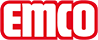 emco Baučistilne obloge kakovostna izvedba z obrobo PREDPRAŽNIKI ZA STOPNICE CONFORMtipPREDPRAŽNIKI ZA STOPNICE CONFORMkakovostna izvedba z obroboznamkaemcokontaktMEDI-A-NORM D.O.O. · CESTA V MESTNI LOG 28 · 1000 LJUBLJANA · Slovenija · Tel. (+386) 51 435 159 · info@emco.si · www.emco-bau.com